GESTIONE EMERGENZA COVID19CHECK LIST di attuazione delle azioni precauzionali e di contrasto alla diffusione del contagio da COVID-19 nelle RSA(documento predisposto dal servizio RSPP di Upipa – versione 1, 7 aprile 2020)Questo documento è stato redatto con l’obiettivo di fornire informazioni e stimolare l’autovalutazione del Datore di Lavoro nel rispetto delle specifiche caratteristiche dell’attività svolta per la gestione dell’emergenza per il nuovo corona virus. La check list dovrebbe essere compilata dal Datore di Lavoro, coadiuvato dai preposti alla sicurezza (si consiglia Coordinatore o Capo Sala), al fine di verificare il rispetto degli adempimenti previsti dalle indicazioni suggerite dall’ISS, APSS e UPIPA, sebbene a carattere indicativo e non esaustivo di quanto possibile e necessario attuare.PARTE 1 – DVR e consultazione figure aziendaliPARTE 2 – Le procedure, la formazione e l’uso di DPIPer i DPI III categoria è necessaria la formazione obbligatoria. La nuova divisione in categorie - di cui si fa riferimento all’articolo 18 del Capo IV del Regolamento 2016/425 – è contenuta nell’allegato I.La formazione realizzata deve essere documentata da apposito registroPARTE 3 - ALTRO PERSONALEPARTE 4 - AMBIENTI DI LAVOROData compilazione, ___ / ___ / 2020 a cura di ______________________ Firma: ___________________Se il compilatore è diverso dal Datore di lavoro, quest’ultimo ha preso visione della check list in data___ / ___ / 2020 Firma: ____________________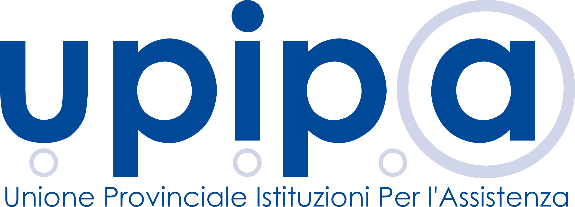 U.P.I.P.A. s.c. Via Sighele n° 7 – 38122 TRENTOIscrizione all’albo nazionale degli enti cooperativi N° A158101Iscrizione C.C.I.A.A. di Trento, Codice Fiscale e P.IVA 01671390225Tel.  0461-390025                   Fax. 0461-397791E-mail: mail@upipa.tn.it     Web: www.upipa.tn.itNote Il R.S.P.P. è stato coinvolto nella gestione emergenziale?□ SI    □ NOÈ stato aggiornato il DVR per il rischio biologico alla luce dell’emergenza del nuovo corona virus?□ SI    □ NOIl Rappresentante dei Lavoratori per la Sicurezza – R.L.S. è a conoscenza di questo nuovo documento?□ SI    □ NOIl Medico Competente è stato coinvolto nella gestione del rischio biologico del nuovo corona virus?□ SI    □ NOIl RLS è stato consultato per l’attuazione delle procedure di prevenzione e protezione individuate?□ SI    □ NOI preposti alla sicurezza sono formati ed addestrati alla gestione e all’implementazione delle procedure di prevenzione e protezione per il COVID 19?□ SI    □ NOIl personale è stato informato delle procedure di prevenzione e protezione dal COVID 19?□ SI    □ NOViene effettuato uno screening dei dipendenti a inizio turno (es. misurazione febbre)?□ SI    □ NOElenco procedureImplementata in enteEffettuata la formazione internaPrevenzione del rischio contagio da COVID19□ SI    □ NO□ SI    □ NOGestione dei casi sospetti e casi accertati □ SI    □ NO□ SI    □ NOLavaggio mani□ SI    □ NO□ SI    □ NOUtilizzo corretto DPI □ SI    □ NO□ SI    □ NOProcedura vestizione e svestizione□ SI    □ NO□ SI    □ NOProcedura sanificazione ambienti di lavoro□ SI    □ NO□ SI    □ NOGestione salma□ SI    □ NO□ SI    □ NOI rifiuti generati nella cura dell’ospite sospetto COVID-19 sono trattati ed eliminati come materiale infetto categoria B (UN3291)□ SI    □ NO□ SI    □ NODPINote Sono distribuite le protezioni personali previste dalle procedure? □ SI    □ NOLa protezione è idonea alla mansione e alla persona (per caratteristiche ergonomiche o di protezione del lavoratore)?□ SI    □ NOLe protezioni individuali monouso sono sostitute con le frequenze previste?□ SI    □ NOElenco Poster esposti in zone strategiche dell’ente e ben visibiliNote Lavaggio delle mani□ SI    □ NOPrecauzioni standard□ SI    □ NOPrecauzioni aggiuntive area COVID□ SI    □ NOCartello vestizione e svestizione□ SI    □ NOCartelli (segnaletica) di rischio biologico nelle aree destinate a ospiti Covid□ SI    □ NONote Il personale delle ditte di pulizie o di altre aziende in appalto che continuano a lavorare dentro le RSA sono stati formalmente informati dei rischi inerenti al nuovo corona virus e sulle nuove procedure implementate in RSA?□ SI    □ NOIl personale in comando presso la RSA (con specifica convenzione) è stato formalmente informato dei rischi inerenti al nuovo corona virus e sulle nuove procedure implementate in RSA?□ SI    □ NOAl personale in comando presso la RSA (con specifica convenzione) sono state consegnate le procedure aziendali□ SI    □ NOC’è riscontro dell’avvenuta consegna□ SI    □ NOIl personale in comando presso la RSA (con specifica convenzione) è stato formalmente formato sulla corretta applicazione delle procedure in RSA?□ SI    □ NOIl personale delle ditte di pulizie che si occupa della sanificazione del nucleo COVID dentro le RSA è stato formalmente formato rispetto alle nuove procedure?□ SI    □ NOPer la pulizia e la sanificazione degli spazi comuni (maniglie, maniglioni, pulsanti ascensori ecc.) si sono intensificate le azioni con soluzioni detergenti e disinfettanti specifiche, mantenendo dosaggi e modalità previste nelle schede tecniche del prodotto?□ SI    □ NONote Sono stati messi a disposizione o potenziati da parte dell’azienda idonei prodotti igienizzanti di soluzione idroalcolica per lavarsi le mani?□ SI    □ NOIn tutti i locali è garantito il ricambio dell’aria?□ SI    □ NOSono presenti dei cestini per la raccolta di rifiuti quali fazzoletti da naso o altro materiale potenzialmente contaminato da sostanze corporee?□ SI    □ NOSono previsti idonei contenitori per lo smaltimento dei materiali di protezione dismessi (rifiuti di materiale infetto cat. B)?□ SI    □ NOSulle singole posizioni, attrezzature e strumenti (ausili maggiori e minori, pc, tastiere ecc..) viene fatta la pulizia-sanificazione costante?□ SI    □ NONei bagni sono presenti degli asciugamani di carta monouso?□ SI    □ NO